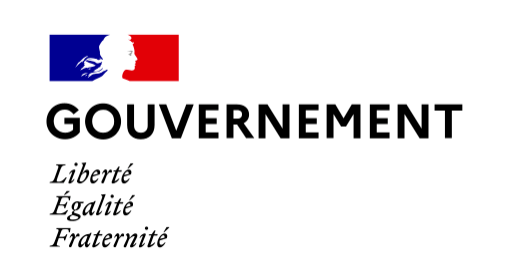 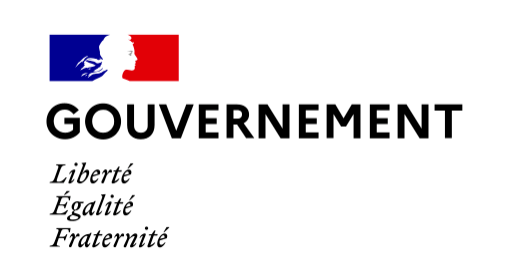 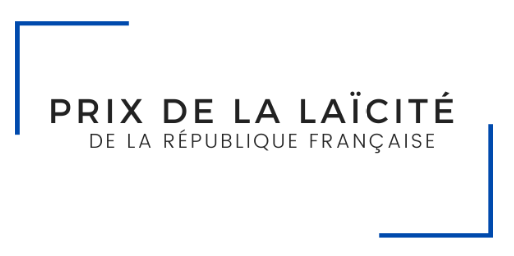 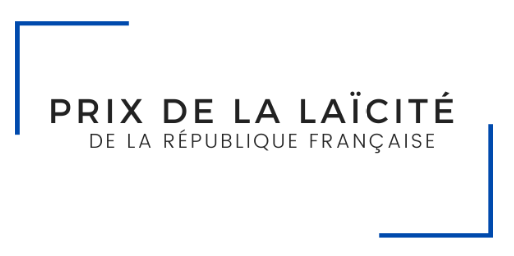 Prix de la laïcité de la République françaiseLe Prix de la laïcité de la République française sera remis au nom du Comité interministériel de la laïcité le 9 décembre 2023, à l’occasion de la journée nationale de la laïcité. Appel à candidatures pour l’année 2023Le Prix de la laïcité de la République française distingue des actions de terrain et des projets portant sur la protection et la promotion effectives de la laïcité.Peuvent concourir au Prix de la laïcité de la République française les actions ou projets présentés à titre individuel ou collectif. Le Prix de la laïcité de la République française sera attribué à l’initiative la plus notable, des prix du jury seront également remis pour un montant global de cinquante mille euros. Les candidatures devront se conformer au règlement du prix. Pour candidater, merci de compléter la fiche de candidature ci-dessous accompagnée des documents demandés et de transmettre l’ensemble du dossier ainsi constitué par courriel (prix-de-la-laicite@interieur.gouv.fr) ou par voie postale (Prix de la laïcité de la République française, DLPAJ, Bureau de la laïcité, Place Beauvau 75800 PARIS Cedex 08.). La date limite de dépôt des dossiers de candidature est fixée au dimanche 15 octobre 2023.Fiche de candidatureI - Coordonnées : Nom et prénom du candidat porteur de l’action ou du projetDénomination sociale ou nom de l’organisme Porteur de la candidature Numéro(s) de téléphone Courriel Adresse postaleCoordonnées du référent éventuel de l’action ou du projet : Nom  Prénom Fonction Numéro(s) de téléphone Courriel Adresse postale II- Intitulé de l’action ou du projet III- Description et objectifs de l’action ou du projetPrésentation du projet Publics concernés (tranches d’âges, cadre, etc.) Dates, lieux et/ou modalités de réalisation :Acteurs du projet (intervenants éventuels)  ObjectifsFinancement (budget alloué et/ou estimé) IV – Présentation de l’action ou du projet Joindre un descriptif de l’action ou du projet (photos, vidéos éventuelles, site Internet éventuel, autres description écrite, éventuels supports de communication, statuts de l’association le cas échéant) 